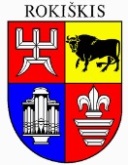 ROKIŠKIO RAJONO SAVIVALDYBĖS ADMINISTRACIJOS DIREKTORIUSĮSAKYMASDĖL VIENKARTINĖS LICENCIJOS VERSTIS MAŽMENINE PREKYBA ALKOHOLINIAIS GĖRIMAIS IŠDAVIMO2024 m. birželio 12 d. Nr. AV-365RokiškisVadovaudamasis Lietuvos Respublikos alkoholio kontrolės įstatymo 16 straipsnio 3 dalimi, Rokiškio rajono savivaldybės mero 2023 m. rugpjūčio 11 d. potvarkiu Nr. MV-285 „Dėl įgaliojimų Rokiškio rajono savivaldybės administracijos direktoriui suteikimo“, atsižvelgdamas į UAB „Vaitorė“ 2024 m. birželio 11 d. paraišką ir renginio organizatoriaus Rokiškio rajono Juodupės miestelio bendruomenės sutikimą:1. Išduodu UAB „Vaitorė“ (įmonės kodas 306296705, buveinės adresas: Jaunystės g. 21-28, Rokiškis) vienkartinę licenciją verstis mažmenine prekyba alkoholiniais gėrimais, kurių tūrinė etilo alkoholio koncentracija neviršija 15 procentų, parodose, mugėse ir masiniuose renginiuose, išskyrus sporto renginius, Juodupės miestelio bendruomenės rengiamoje Antaninių šventėje ,,Kartų šventė‘‘, kuri vyks 2024 m. birželio 15 d. metu.2. Nurodaulicencijoje įrašyti šiuos duomenis:2.1. licencijos numeris –2024-6;2.2. licencijos gavėjas – UAB „Vaitorė“ (įmonės kodas 306296705, buveinės adresas: Jaunystės g. 21-28, Rokiškis);2.3. licencija galioja – 2024 m. birželio 15 d.;2.4. renginio pavadinimas – Antaninių šventė ,,Kartų šventė‘‘;2.5. prekybos alkoholiniais gėrimais laikas – 2024 m. birželio 15 d. 14:00 – 23:00 val.;2.6. alkoholinių gėrimų pardavimo būdas – vartoti vietoje;2.7. licencijos turėtojo veiklos rūšis – prekyba;2.8. pagrindinės licencijos numeris – 478;2.9. prekybos alkoholiniais gėrimais vieta: laikinas kioskas, adresu: Pergalės g. 4, Juodupė, Rokiškio r. sav.;2.10. sandėlio, kuriame laikomi ir iš kurio paskirstomi alkoholiniai gėrimai adresas – Alyvų g.8, Biržai;2.11. leidžiamų parduoti alkoholinių gėrimų grupės – alus;2.12. leidžiamų parduoti alkoholinių gėrimų maksimali tūrinė etilo alkoholio koncentracija – 15 proc.Įsakymas per vieną mėnesį gali būti skundžiamas Lietuvos administracinių ginčų komisijos Panevėžio apygardos skyriui (Respublikos g. 62, Panevėžys) Lietuvos Respublikos ikiteisminio administracinių ginčų nagrinėjimo tvarkos įstatymo nustatyta tvarka.Administracijos direktorius							Valerijus Rancevas 